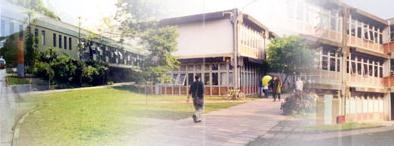 SEÇÃO DE ALUNOSPrédio de Filosofia e Ciências Sociais – sala 114 2ª a 6ª feira, 15h às 18hTelefone: (11) 3091.3736 / 3091.0464 / 3091.0465e-mail: secaoalunosfilosofia@usp.br http:/graduacao.fflch.usp.brLICENCIATURAO estudante pode se formar como bacharel e obter, ao mesmo tempo, o diploma de Licenciatura, desde que curse disciplinas na Faculdade de Educação e no próprio curso relacionadas à formação de Professores.   O curso de Licenciatura é facultado a todos os alunos do bacharelado. A matrícula pode ser feita a partir do 2º semestre letivo.Estrutura Curricular - BachareladoA idéia que preside a organização da Estrutura Curricular é basicamente a de formação, isto é, procura-se familiarizar o aluno com o modo de trabalho, ou partir de diferentes métodos utilizados. Neste sentido, não se privilegia a extensão da informação e sua diversificação panorâmica, forçosamente superficial, mas se procura ilustrar, com alguns autores e temas, a maneira como deve ser lida e analisada uma obra filosófica.Evidentemente, levando-se em conta uma certa estratégia de formação, procura-se fazer com que os autores e temas escolhidos possuam a relevância histórica dos assuntos fundamentais, aqueles que permitirão ao aluno uma abertura para a compreensão de temas e autores afins.Com isto se busca um equilíbrio tal que não torne a predominância do caráter formador do curso algo que se contraponha a uma extensão mínima da informação fundamental, sobretudo levando-se em conta que, de alguns anos para cá, a preparação profissional do docente de Ensino médio inclui-se de forma decisiva entre os objetivos do curso.Disciplinas Obrigatórias: O curso possui 14 disciplinas obrigatórias, das quais 2 são de 12 créditos e 12 de 6 créditos. Estas disciplinas dividem-se em 3 grupos: I) disciplinas introdutórias, que são Introdução à Filosofia e Filosofia Geral, ambas de 12 créditos, uma em cada semestre, que o aluno obrigatoriamente cursa antes de todas as demais e Introdução à Filosofia I e Filosofia Geral I, ambas de 06 créditos, uma em cada semestre que o aluno cursa no 1º ano; II) disciplinas históricas, que são as Histórias da Filosofia Antiga, Medieval, Moderna e Contemporânea, algumas das quais são ordenadas por pré-requisitos como adiante será descrito; III) disciplinas temáticas, correspondentes às áreas de Filosofia: Estética, Ética e Filosofia Política, Lógica, Teoria das Ciências Humanas e Teoria do Conhecimento e Filosofia das Ciências. No quadro das disciplinas históricas, as História da Filosofia Moderna I e História da Filosofia Moderna II possuem conteúdo relativamente delimitado, de modo a oferecer o que se considera formação básica necessária para a compreensão dos eixos fundamentais do pensamento filosófico moderno. Nenhuma disciplina, no entanto, possui programa fixo e todas são ministradas por todos os professores do setor, em rodízio. As disciplinas introdutórias são, evidentemente, as que apresentam os maiores problemas, dadas as condições peculiares dos alunos ingressantes. Várias experiências têm sido feitas em termos de estruturação formal e do conteúdo destes cursos, mas a extrema heterogeneidade das classes impede que se chegue a uma fórmula definitiva e satisfatória. Procura-se no entanto conciliar programas mais extensivos, portanto mais adequados às condições concretas dos ingressantes, com um trabalho preparatório aos cursos monográficos, através de seminários monotemáticos que são feitos a par das aulas expositivas de caráter historiograficamente mais amplo.Disciplinas Optativas: estas estão divididas em optativas departamentais e extra-departamentais. As disciplinas optativas departamentais distinguem-se, pelo estilo de trabalho realizado e pelos pré-requisitos exigidos, que o aluno pode cursar tão logo conclua as disciplinas introdutórias dos 2 primeiros semestres. As disciplinas III têm a função de complementar o estudo desenvolvido nas obrigatórias, ampliando e diversificando o quadro de temas e autores. Para cada disciplina obrigatória existem duas optativas (II e III), que cumprem as finalidades acima mencionadas. Além disto existe um elenco extremamente diversificado de disciplinas extra-departamentais oferecidas principalmente pelos Departamentos da FFLCH. A oferta de optativas por parte dos Institutos tem sido pequena, apesar de o Departamento, na expectativa da reciprocidade, abrir suas disciplinas para todas as Unidades da USP através da Resolução 3045, e receber efetivamente um número razoável de alunos não pertencentes à Faculdade.Pré-requisitos: as disciplinas introdutórias Introdução à Filosofia e Filosofia Geral são pré-requisitos para todas as demais, obrigatórias ou optativas departamentais, com exceção das duas obrigatórias complementares às disciplinas citadas (Introdução à Filosofia I e Filosofia Geral I). A escolha torna-se livre a partir do 3º semestre, com a seguinte restrição: História da Filosofia Moderna I é pré-requisito para História da Filosofia Moderna II.  As demais disciplinas II tem como pré-requisitos as disciplinas I. Este sistema de pré-requisitos representa o mínimo desejável para a ordenação do curso, tendo em vista a dependência dos conteúdos uns em relação aos outros. Ordenamos a seqüência cronológica apenas nos casos em que existe estrita dependência real dos conteúdos das disciplinas em relação às precedentes.CANCELAMENTO AUTOMÁTICO DE VAGAS NA USPOs seguintes casos serão motivos de cancelamento automático de vagas na USP:Se verificada a matrícula concomitante, em cursos de graduação da USP e de outra instituição pública de ensino superior;Se o aluno for reprovado por freqüência, em todas as disciplinas em que se matriculou em qualquer um dos dois semestres do ano de ingresso;Se o aluno não obtiver nenhum crédito em dois semestres consecutivos, excetuados os períodos de trancamento total;O não comparecimento no período determinado para confirmação de matrícula.MATRÍCULA SEMESTRALEm cada período letivo é obrigatória a participação do aluno para efetuar a matrícula em disciplinas, nos períodos estabelecidos pelo calendário escolar.A matrícula semestral é realizada no final de cada semestre letivo pela Internet : http://sistemas.usp.br/jupiterwebSERVIÇOS PELA INTERNETPelo Sistema JúpiterWeb o aluno terá acesso a emissão de documentos (atestado de matrícula e histórico escolar), além de consultar notas, evolução no curso, horários de disciplinas, grade horária, dados pessoais, grade curricular e calendário escolar.A Universidade de São Paulo oferece, na página www.usp.br, a possibilidade de conferir a autenticidade de um documento emitido por ela através da internet.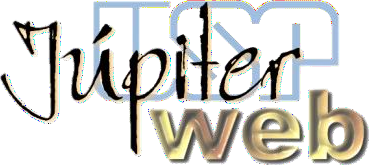 Sistema criado para atender os alunos e os professores da Universidade de São Paulo, com o fim de  administrar a relação entre os alunos matriculados, as disciplinas e as unidades.site: uspdigital.usp.br/jupiterwebAcesse o sistema e clique nos links para conferir os vídeos explicativos sobre o acesso ao sistema:Júpiterweb Primeiro acessoComo emitir Documentos pelo JúpiterwebComo solicitar seu Cartão USPConsultando Informações das DisciplinasComo consultar seu período ideal (PM)Como consultar sua Grade HoráriaMatrícula InterativaDúvidas Frequentes: Matrícula InterativaAcompanhamentos: Dados do Programa, Resumo, Evolução no Curso e Rendimento AcadêmicoRequerimento de Matrícula OnlineAcompanhamentos: Benefícios e Bolsas / Dados Pessoais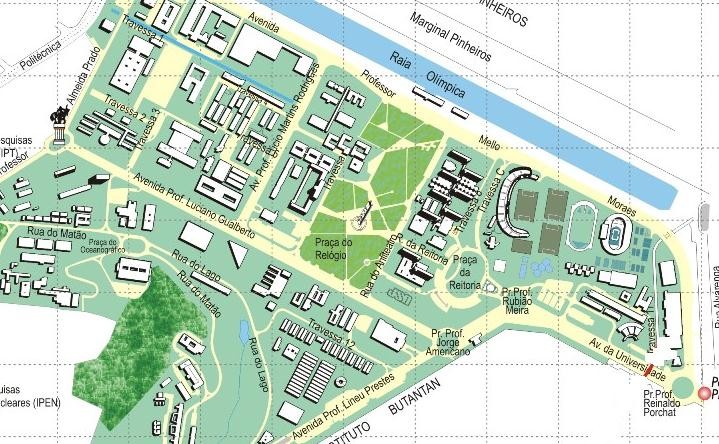 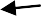 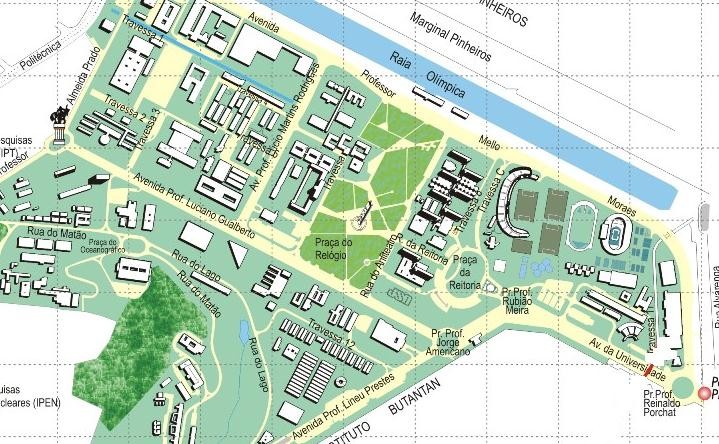 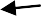 MAPA DE LOCALIZAÇÃOFaculdade de Filosofia, Letras e Ciências Humanas - USP Prédio da Administração - fflch.usp.brRua do Lago 717Departamento de Filosofia – filosofia.fflch.usp.br - Tel. 3091.3761/3709Chefe: Prof. Dr. Oliver TolleCoordenação do CursoProf. Dr. Alex Campos MouraNo conjunto didático dos Cursos de Filosofia e Ciências Sociais (Av. Prof. Luciano Gualberto 315) estão os departamentos de Filosofia, Antropologia, Ciência Política e Sociologia.Além dos edifícios didáticos, no prédio da Administração Central (Rua do Lago 717) localiza-se a diretoria da Faculdade e todo complexo de suporte administrativo, financeiro e acadêmico (Comissões de Graduação, Pós-Graduação, Pesquisa, Cultura e Extensão).HistóricoDepartamento de Filosofia – Características da ProfissãoO primeiro período, que vai da fundação em 1934 até cerca de 1957, corresponde à época das Missões Francesas, isto é, de professores franceses que para aqui vieram com a tarefa específica de criar e constituir as diretrizes básicas do curso bem como formar os futuros docentes. A segunda fase, que colocaríamos entre 1958 e 1968, corresponde à consolidação do estilo de trabalho que conferiu ao Departamento o seu caráter específico no panorama filosófico- universitário do País. Sob a influência, a um tempo diversificado e confluente, de Granger, de Guéroult, de Goldschmidt, estabeleceram-se padrões técnicos e críticos de trabalho filosófico e de estruturação acadêmica favorecidos pela postura politicamente aberta dos então catedráticos João Cruz Costa e Lívio Teixeira.A terceira fase inicia-se com a crise política de 68, quando sobrevieram as cassassões que puseram em risco a própria sobrevivência do curso. A Reforma Universitária impôs à graduação uma estrutura rígida que forçou a introdução de novas disciplinas e o atendimento a diretrizes quantitativas de formação (créditos).O estilo de trabalho, consolidado no segundo período que mencionamos acima, prescrevia para a graduação objetivos de formação técnica e crítica, centrado numa abordagem analítica da História da Filosofia, que visava dar ao aluno instrumentos teóricos para a compreensão das lógicas internas dos sistemas filosóficos. A preocupação dominante era o adestramento para a pesquisa de acordo com padrões herdados da historiografia francesa recente. Antes da Reforma Universitária tal trabalho podia ser desenvolvido de forma intensiva, uma vez que o currículo era constituído por um número relativamente reduzido de disciplinas, com pequena carga horária semanal e ministradas ao longo de um ano. Estas características conjugavam-se com exigências rigorosas no tocante à carga de leitura e trabalho aprofundado com os sistemas e autores tratados nas disciplinas.Com o advento da Reforma Universitária, os objetivos mantiveram-se enquanto definidores do caráter do curso, mas as condições de atingi-los tornaram-se cada vez mais problemáticas, devido a vários fatores. Em primeiro lugar há que se considerar a necessidade da introdução de novas disciplinas obrigatórias e optativas, a ampliação da carga horária semanal e a semestralidade, tudo isto imposto pelo regime de créditos que passou a vigorar. Tais modificações reduziram muito a possibilidade de trabalho intensivo nos moldes que descrevemos acima. O aumento do número de vagas, imposto pelas circunstâncias históricas do início dos anos 70, a unificação do vestibular e a deterioração do ensino médio são igualmente fatores que vêm dificultando extremamente a compatibilização dos objetivos do curso com as condições concretas do alunado que ingressa na Universidade. Mas sobretudo devemos citar, como elemento preponderante deste quadro desfavorável, a ausência da Filosofia no currículo do ensino médio, falha que tende a ser sanada atualmente.É evidente que, nas condições atuais, o adestramento para a pesquisa não pode ser mantido, enquanto objetivo, com a predominância que possuía anteriormente. Este objetivo deve ser colocado em equilíbrio com dois outros, que são a formação profissional do docente de ensino médio, tendo em vista a reintrodução da disciplina no currículo, e a formação complementar de estudantes de outras áreas, formados ou não, que procuram o curso. Não consideramos, entretanto, que deva haver uma separação drástica entre preparar para a pesquisa e preparar para a docência no ensino médio: deve haver, pelo contrário, um equilíbrio entre as duas finalidades principais do curso, de modo a não excluir, discriminatoriamente, uma ou outra das opções do aluno.LEVE A USP NO BOLSOEstes são os aplicativos oficiais criados pelos desenvolvedores da USP para informar, proteger e facilitar a vida da comunidade universitária.APLICATIVOS DA USP NA GOOGLE PLAYAPLICATIVOS DA USP NA APP STORE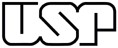 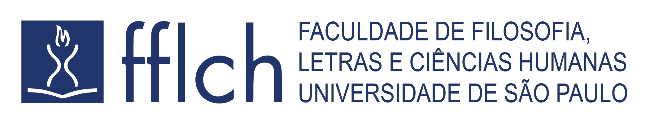 HORÁRIO DO 1º SEMESTRE DE 2023 CURSO DE FILOSOFIAHORÁRIO DO 1º SEMESTRE DE 2023 CURSO DE FILOSOFIAHORÁRIO DO 1º SEMESTRE DE 2023 CURSO DE FILOSOFIAHORÁRIO DO 1º SEMESTRE DE 2023 CURSO DE FILOSOFIAV E S P E R T I N Odas 14 às 18 horasV E S P E R T I N Odas 14 às 18 horasN O T U R N Odas 19h30 às 23 horasN O T U R N Odas 19h30 às 23 horas2ª feira2ª feira2ª feira2ª feiraFLF0113 Introdução à Filosofia(2ª e 4ª)FLF0113 Introdução à Filosofia(2ª e 4ª)  Profª. Isabel Coelho Fragelli Prof. João Vergilio Gallerani Cuter Prof. Oliver TolleProf. Roberto Bolzani Filho  Profª. Isabel Coelho Fragelli Prof. João Vergilio Gallerani Cuter Prof. Oliver TolleProf. Roberto Bolzani Filho3ª feira3ª feira3ª feira3ª feira4ª feira4ª feira4ª feira4ª feiraFLF0113 Introdução à Filosofia(2ª e 4ª)FLF0113 Introdução à Filosofia(2ª e 4ª)  Profª. Isabel Coelho Fragelli Prof. João Vergilio Gallerani Cuter Prof. Oliver TolleProf. Roberto Bolzani Filho  Profª. Isabel Coelho Fragelli Prof. João Vergilio Gallerani Cuter Prof. Oliver TolleProf. Roberto Bolzani Filho5ª feira5ª feira5ª feira5ª feiraFLF0115 Introdução à Filosofia IProf. Marcus Sacrini Ayres FerrazFLF0115 Introdução à Filosofia IProf. Marcus Sacrini Ayres FerrazFLF0115 Introdução à Filosofia I  Prof. Marcus Sacrini Ayres FerrazFLF0115 Introdução à Filosofia I  Prof. Marcus Sacrini Ayres Ferraz6ª feira6ª feira6ª feira6ª feiraCURSO DE FILOSOFIAGRADE CURRICULAR BACHARELADO BACHARELADO BACHARELADO BACHARELADO BACHARELADO BACHARELADO BACHARELADO CódigoDisciplinas obrigatórias SemestrePré-requisitosCréditosCréditosCarga Horária CódigoDisciplinas obrigatórias SemestrePré-requisitos AulaTrabalhoCarga HoráriaFLF0113Introdução à Filosofia1º84240FLF0115Introdução à Filosofia I1º42120FLF0114Filosofia Geral2º84240FLF0116Filosofia Geral I2º42120FLF0228História da Filosofia Antiga I3ºFLF0113 e FLF011442120FLF0258Lógica I3ºFLF0113 e FLF011442120FLF0268História da Filosofia Medieval I4ºFLF0113 e FLF011442120FLF0388Ética e Filosofia Política I4ºFLF0113 e FLF011442120FLF0218Estética I5ºFLF0113 e FLF011442120FLF0238História da Filosofia Moderna I5ºFLF0113 e FLF011442120FLF0239História da Filosofia Moderna II6ºFLF023842120FLF0368Teoria do Conhecimento e Filosofia da Ciência I6ºFLF0113 e FLF011442120FLF0248História da Filosofia Contemporânea I7ºFLF0113 e FLF011442120FLF0278Teoria das Ciências Humanas I7ºFLF0113 e FLF011442120Total64321920Para conclusão do curso de bacharelado, o aluno deverá cumprir 150 créditos, que perfazem 3.000 horas entre disciplinas obrigatórias (96 créditos) e optativas (54 créditos), com a exigência de 36 créditos em optativas filosóficas, os demais créditos podem ser cumpridos em outros cursos da USP.O aluno deverá matricular-se, a cada semestre, em no mínimo de 12 créditos-aula (em disciplinas filosóficas ou não) e em no máximo de 16 créditos-aula (sendo permitidos apenas 12 créditos-aula em disciplinas filosóficas, obrigatórias ou optativas).Dessas 3 alternativas deverá escolher uma:EDF0285Introdução aos Estudos da Educação: Enfoque FilosóficoEDF0287Introdução aos Estudos da Educação: Enfoque HistóricoEDF0289Introdução aos Estudos da Educação: Enfoque SociológicoELETIVASDessas 5 alternativas deverá escolher uma:EDF0290Psicologia da Educação: Subjetividade, Pós-Modernidade e Cotidiano EscolarEDF0292A Psicologia Histórico-Cultural e a Compreensão do Fenômeno EducativoEDF0294A Psicanálise, Educação e CulturaEDF0296Psicologia da Educação: Uma Abordagem Psicossocial do Cotidiano EscolarEDF0298Práticas Escolares: Diversidade, SubjetividadeOBRIGATÓRIASFLL1024Língua Brasileira de SinaisEDA0463Política e Organização da Educação Básica no Brasil – POEBEDM0402DidáticaEDM0423Metodologia de Ensino de Filosofia IEDM0424Metodologia de Ensino de Filosofia IIFLF0478Questões de Ensino de FilosofiaFLF0485Estágio Supervisionado de LicenciaturaAtividades Teórico-Práticas de Aprofundamento - ATPADeverá cumprir 200 horas em atividades complementares que os alunos devem fazer com o objetivo de enriquecer a sua formação, ampliar conhecimentos e participação efetiva em eventos de ordem acadêmica, científica e cultural.  Disciplinas Atividades Acadêmico-Cientifico-Culturais I, II, III e IV.Atividades Teórico-Práticas de Aprofundamento - ATPADeverá cumprir 200 horas em atividades complementares que os alunos devem fazer com o objetivo de enriquecer a sua formação, ampliar conhecimentos e participação efetiva em eventos de ordem acadêmica, científica e cultural.  Disciplinas Atividades Acadêmico-Cientifico-Culturais I, II, III e IV.Unidades de Estágios – 400 horasSerão desenvolvidas 300 horas pela Faculdade de Educação conforme Projetos de Estágios Supervisionados, articulados com as disciplinas POEB, Didática, Metodologia de Ensino I e II.O aluno completará com as 100 horas de atividades de estágio exigidas na FFLCH na disciplina FLF0485 Estágio Supervisionado de Licenciatura.Unidades de Estágios – 400 horasSerão desenvolvidas 300 horas pela Faculdade de Educação conforme Projetos de Estágios Supervisionados, articulados com as disciplinas POEB, Didática, Metodologia de Ensino I e II.O aluno completará com as 100 horas de atividades de estágio exigidas na FFLCH na disciplina FLF0485 Estágio Supervisionado de Licenciatura.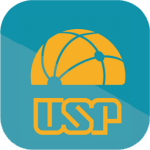 Campus USPCentral da Guarda Universitária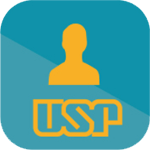 e-Card USPCarteirinha Digital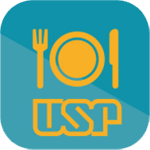 Cardápio USPRestaurantes Universitários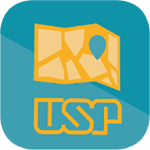 Guia USPRestaurantes Universitários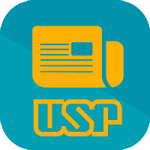 Jornal da USPNotícias e Rádio USP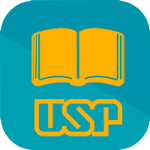 Bibliotecas USPAcervo do SIBi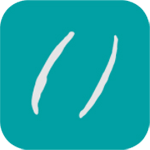 EntreartesAtividades Culturais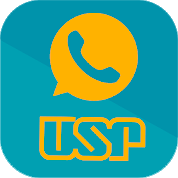 Disque TroteAuxílio aos CalourosCONEXÃO NO CAMPUSAcesse os links e saiba como ter acesso à internet no seu campus.USPnetEduroam